Year 2 English Support Pack – Week 13Lesson 1 – Inference and prediction Have a look at the picture below. What can you see? What do you notice? Discuss with a grown up your thoughts about the picture.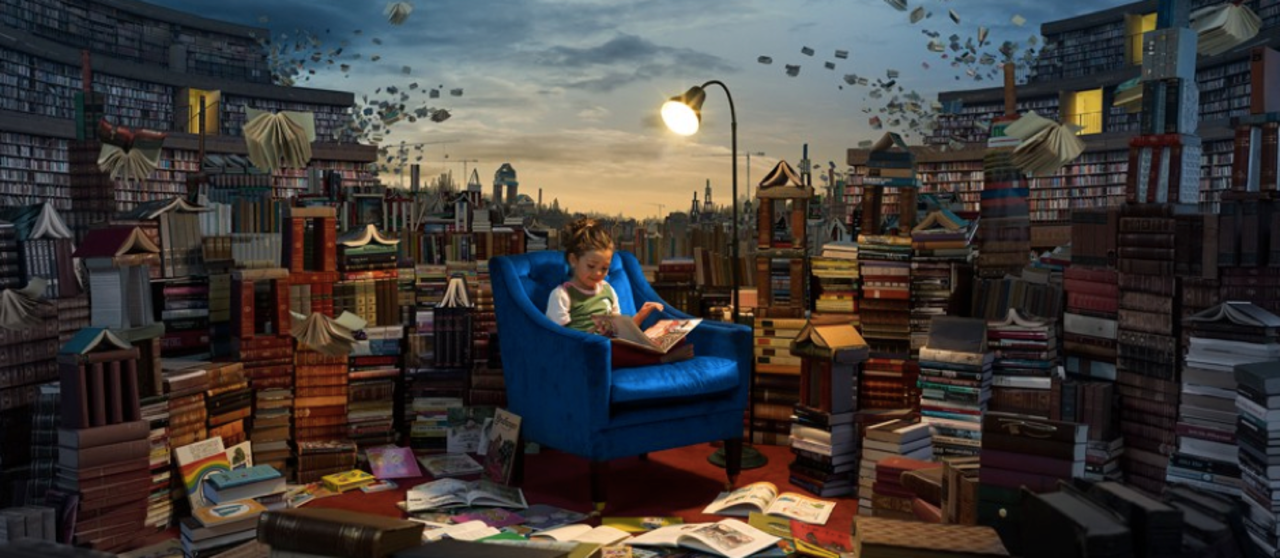 Now have a go at answering these questions:How do you think the girl feels about being in the library? Why?_________________________________________________________________________________________________________________________________________________________Why do you think the little girl enjoys being in this library so much?_________________________________________________________________________________________________________________________________________________________What book do you think she is reading?_________________________________________________________________________________________________________________________________________________________Where do you think all the books at the back are flying off to?_________________________________________________________________________________________________________________________________________________________How do you think the books are able to fly?_________________________________________________________________________________________________________________________________________________________Lesson 2 – Creative drawingThe picture from Lesson 1 is from a story about books that come alive! All the books in the library come alive and act like the characters in them. Can you draw a picture of your favourite book coming alive? Think about whether it would be friendly or nasty! Will it behave like one of the main characters perhaps?Lesson 3 – Creative writingHere is the beginning of the story that goes with the picture of the girl in the library. Read it carefully and try to imagine the library in your head.The Greatest LibraryThe books had minds of their own.This was no ordinary library.Books about knights and castles would gallop all over the library, bravely and boldly ordering the other books around. The books about thieves would sneak around, lurking behind bookshelves in the shadows. Books about wild animals would occasionally roar and bite other books. The ones containing stories set in the winter would often shiver, covering their neighbours with snow and frost.Lucy loved this place like no other. Reading was the most exciting thing in the world here: everything she read seemed to come alive out of the pages…Now can you continue the story? Use your most imaginative ideas to describe what happens to Lucy whilst she is in the library.______________________________________________________________________________________________________________________________________________________________________________________________________________________________________________________________________________________________________________________________________________________________________________________________________________________________________________________________________________________________________________________________________________________________________________________________________________________________________________________________________________________________________________________________________________________________________________________________________________________________________________________________________________________________________________________________________________________________________________________________________________________________________________________________________________________________________________________________________________________________________________________________________________________________________________________________________________________________________________________________________________________________________________		ExtensionRead through these sentences carefully. There are lots of mistakes. Can you spot them? Can you edit the sentences to make them better? the  books  floatd  high  into  the  ski  as they set  of  on  their  journeylucy  thought  the  library  woz  the  best  library  she  had  ever  bin  in?She  dreamed  that  she  cud  jump  into  a  book  and  let  it  tak  her  away  to  a  magical  land